Памятка для детей«Безопасность детей дома»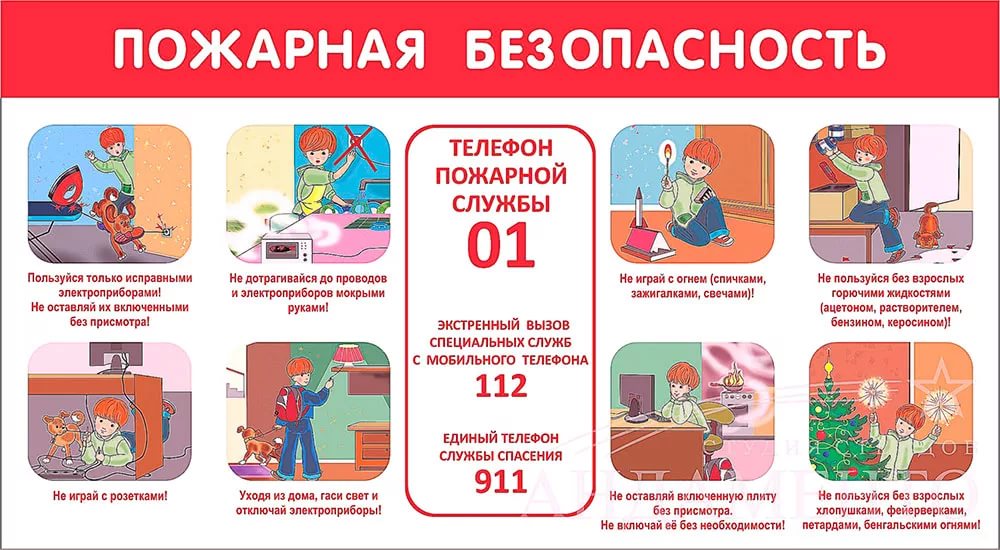 Инструктор  противопожарной профилактикипожарной части Государственной противопожарной службы ПЧ (поселок Солнечный) филиала казенногоучреждения ХМАО-Югры «Центроспас-Югория»по Сургутскому району Ю.А. Пустовая